Using alliteration Can you use alliteration to describe these seaside objects? 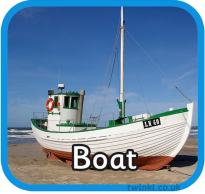 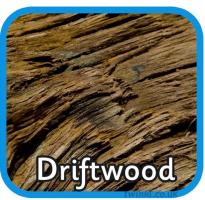 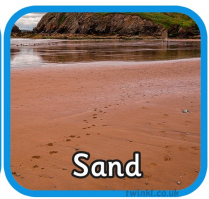 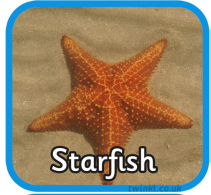 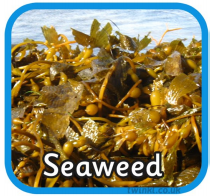 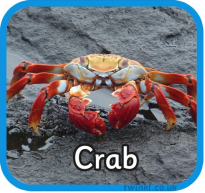 